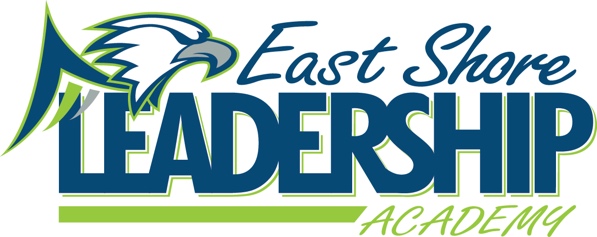 Mission
“East Shore Leadership Academy, in pursuit of excellence, will develop future leaders through a strong academic foundation and the development of high moral character.”School Improvement NotesMarch 22, 20232:00-2:45Attendance:Danielle Spradlin	Michelle Gardner	Nancy Gardner	Megan NoelSamantha Schmaltz		Marie Martin 		Amy Hamilton-absentAgenda:WIG - WIG The Median Growth Percentile on NWEA MAP in Reading and Math will be about average or higher.School Improvement Goals65% of students will meet NWEA Growth Goals in Math by June 19, 202765% of students will meet NWEA growth Goals in Reading by June 19, 2027Data	Teachers are preparing students for M-Step testingStudent Check-inSpecialsMusicInstruments/PianosCafeteriaYogurt BarVariety in Lunch MenuMeals being repeatedPizzaBeing able to purchase a second slice of pizzaStrawberry MilkSilent Lunch being applied to the wholeSchool StoreSnacks ChipsFizzy WaterCandyField DayStudent voice in activities selected.Middle SchoolLockersParent Check-inRock Star ProgramParent appreciates the Rock Star program and the activities plannedMy PerspectivesFeels the curriculum is rigorous and helps to prepare students for high school31a/Title 1 Check-InTitle MeetingTitle busy meeting with students and teachersReading Check-InBook Vending Machine3-5 25 passed iReady Reading LessonsMath Check-In iReady CurriculumEncouraging mini-lessons to teach standards for units that teachers may not get toLeader in MeClasses are working on leadership projects for Leadership DayStudent BehaviorBehavior InterventionStaff member hiredPlans being reviewed for end of school yearBeginning to plan for next school yearStudent Wellness GroupTry it TuesdayMay 23rdStudents who try snack will receive a stickerMove It MondaySchool wide brain break to encourage movementWellness SignsPosted outside and inside of cafeteriaWellness PlanStudent Wellness group will review school Wellness PlanESSER III/LEA Plan (ARP) of UseNon-fiction resources for LibraryDiscussed several ideas for remaining fundsAthletic Factory Signs for playground Garden under surveillance Wellness PlanTeam reviewed plan and made updates98cDiscussed several ideas for remaining fundsSubmitted by: Danielle Spradlin – SIT Chairperson